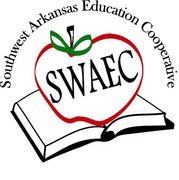 GT Coordinator MeetingOctober 16, 20179:00 - 11:30*AAGEA conference*Curriculum for K - 2/3 Enrichment11:30 - 12:30  Lunch on your own12:30 - 2:00  *Program Approval Application process*TAV*Chess / QB competitions*Shark Tank*Social/Emotional IssuesAttended:Kristina GaylordCindy Hensley (½ day)Kenneth StewartCynthia WardTraci RuckerMaci CurtisCharlotte McCauleyGT Links